Bulletin d’inscription No 1EXCURSION LES TROIS-LACS ET LATENIUMMardi 17 mai 2022Prix :	Membres colognotes 		CHF	125.00	Membres sympathisants	CHF	135.00Dernier délai d’inscription et de paiement :  VENDREDI 29 avril 2022 Paiement total à notre compte POSTFINANCE IBAN CH07 0900 0000 1202 0824 0Veuillez compléter les deux dernières colonnes du tableau suivant, selon votre cas :Bulletin d’inscription à retourner à :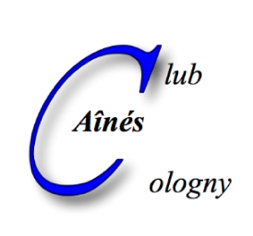 CLUB DES AINES DE COLOGNY4, chemin Faguillon1223 Colognye-mail : info@ainescologny.chInternet : www.ainescologny.chNomPrénomMembre colognoteMembre sympathisantRubriqueCHF par personneX nombre de participantsTotalVOYAGEmembres colognotes125.00 membres sympathisants135.00 TOTAL à PAYERMonsieur Xavier EGGERChemin de Planta 55CH-1223 COLOGNYe-mail: voyages@ainescologny.ch